					
Sånghäfte Bissjön 2000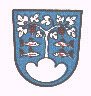 
Melodi: Fjäriln vingad ….Sång till Bissjön.1.Bissjön, du vår by i världen 
Biörnasjön du kallats en gångDu vårt hem på levnadsfärden
Dig vi ägnar denna sångDina vidder, dina skogar
Dina sjöar och din jord
Måste ses och kännas nogaDen kan ej beskrivas med ord.2.Under sekler som har svunnitUnder gångna tider som var,Många här sin plats har funnitOch de flesta har nog stannat kvar
Själv man skaffade sin födaJord och skog man levde avEgna djur och markens gröda
Och den fisk som å och sjöar gav.
3.Här har mången bonde trälat
Dragit plog i anletes svettHär man levat, älskat, grälatMycket har nog skog och ängar sett.
Svåra år med vintrar kalla
När man hade bark i sitt brödMaten räckte ej till alla
Ja, man levde nog i väldig nöd.4.
Kvinnans insats var ej ringa 
Hon fick slita hårt varje stundMellan gård och "fuse" springaHinka vatten ur sin brunn
Många munnar fanns att mätta
Stora barnaskaror det vargarnet spinna, byken tvättaSömma plagg åt alla och envar.5.Tanken svindlar när man tänker
På vår by som är vårat hem
Samma stjärnor som nu blänker
Också lyst för alla dem 
Som för flera hundra år se'n
Då var Bissjöbor som vi
Bissjön, du är bästa platsenOch det skall du också förbli.		Eva E. Dec.1999